1. ตัวชี้วัดเป้าประสงค์แผนปฏิบัติการมหาวิทยาลัยงานมาตรฐานและจัดการคุณภาพผลการดำเนินงานไตรมาสที่ 4ประจำปีงบประมาณ พ.ศ. 2563วันที่ 1 ตุลาคม 2562  ถึง 30 กันยายน 2563ตัวชี้วัดเป้าหมาย2563ผลรายละเอียดผลการดำเนินงานเป้าประสงค์ที่ 5 มหาวิทยาลัยมีคุณภาพ มาตรฐาน โปร่งใส และธรรมาภิบาลตอบสนองต่อความต้องการประเทศ และเป็นที่ยอมรับต่อประชาชนเป้าประสงค์ที่ 5 มหาวิทยาลัยมีคุณภาพ มาตรฐาน โปร่งใส และธรรมาภิบาลตอบสนองต่อความต้องการประเทศ และเป็นที่ยอมรับต่อประชาชนเป้าประสงค์ที่ 5 มหาวิทยาลัยมีคุณภาพ มาตรฐาน โปร่งใส และธรรมาภิบาลตอบสนองต่อความต้องการประเทศ และเป็นที่ยอมรับต่อประชาชนเป้าประสงค์ที่ 5 มหาวิทยาลัยมีคุณภาพ มาตรฐาน โปร่งใส และธรรมาภิบาลตอบสนองต่อความต้องการประเทศ และเป็นที่ยอมรับต่อประชาชน5.9 ค่าคะแนนการการประเมินตามเกณฑ์คุณภาพการศึกษาเพื่อการดำเนินการที่เป็นเลิศ (EdPEx)200 คะแนน…… คะแนนในปีการศึกษา 2562 มหาวิทยาลัยราชภัฏวไลยอลงกรณ์ ในพระบรมราชูปถัมภ์ ได้ดําเนินการประเมินคุณภาพการศึกษาภายในตามเกณฑ์ EdPEx ระหว่างวันที่ 23-24 กันยายน 2563 โดยได้รับการประเมินคุณภาพจากคณะกรรมการตรวจประเมิน EdPEx จำนวน 4 ท่าน เป็นบุคคลภายนอก 2 ท่าน และบุคคลภายใน 2 ท่าน  โดยมีผลการประเมินคุณภาพตามเกณฑ์ EdPEx ด้านกระบวนการหมวดที่ 1-6 
มีผลการประเมินอยู่ที่ 134 คะแนน และด้านผลลัพธ์หมวดที่ 7 อยู่ที่ 68 คะแนน รวมเป็นคะแนนทั้งสิ้น 
202 คะแนน รายละเอียด ดังนี้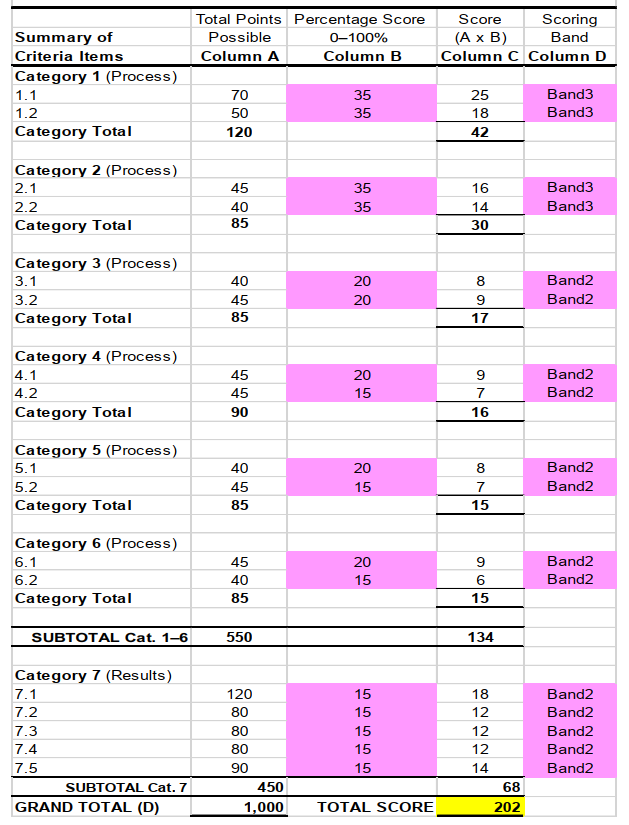 